Srednja medicinska škola Slavonski Brod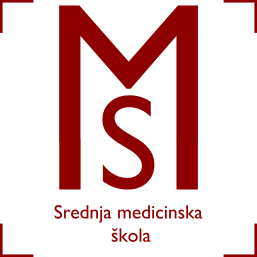 Vatroslava Jagića 3A35 000 Slavonski BrodZAKLJUČCIsa 66.sjednice Školskog odbora održane dana 30. 08. 2017.godine s početkom u 09.00 sati(13. sjednica u šk.g.2016/2017.)AD 1.)  Na zapisnik s prethodne sjednice nije bilo primjedbi, te se isti jednoglasno prihvaća.AD 2.) Prisutni članovi Školskog odbora jednoglasno su suglasni s prijedlogom ravnateljice da se spremačici Marini Konjetić produži ugovor o radu najduže do 60 dana.AD 3.) Prisutni članovi Školskog odbora jednoglasno su suglasni s prijedlogom ravnateljice da se Ivani Galović, bacc.med.techn. produži ugovor o radu najduže do 60 dana.AD 4.) Predsjednica Marija Jelić upoznaje prisutne o provedenom javnom natječaju raspisanom za prijem djelatnika na određeno vrijeme do povratka na rad djelatnice Jasminke Čavić. Nakon pregleda pristigle dokumentacije , na prijedlog ravnateljice Jelene Jelinić-Bošnjak članovi Školskog odbora su jednoglasno suglasni da se kandidat Ilinko bosnić,mag.iur. primi u radni odnos na određeno vrijeme do povratka na rad djelatnice Jasminke Čavić.AD 5.) Ravnateljica Jelena Jelinić- Bošnjak upoznaje prisutne sa zaprimljenim mailom u kojem Body building i fitness učilište  ”prof Siser” iskazuje želju da zakupi školski prostor, a sve za potrebe  provođenje edukacije za Instruktore/ice bodybuildinga , program odobren od Ministarstva znanosti i obrazovanja, Klasa: UP/I-602-07/17-03/00039, Ur.broj: 533-25-17-0007 . Nakon izlaganja  Ravnateljice prelazi se na donošenje odluke davanju na privremeno korištenje prostora u vlasništvu škole. Predsjednica Marija Jelić upoznaje prisutne sa sadržajem Odluke o davanju na privremeno korištenje prostora u vlasništvu škole Body building i fitness učilištu”prof Siser”  -ustanova za obrazovanje odraslih.Prisutni članovi Školskog odbora jednoglasno su suglasni s prijedlogom Odluke o davanju na privremeno korištenje prostora u vlasništvu škole Body building i fitness učilištu”prof Siser”  -ustanova za obrazovanje odraslih.